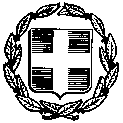 ΕΛΛΗΝΙΚΗ ΔΗΜΟΚΡΑΤΙΑ ΥΠΟΥΡΓΕΙΟ ΠΑΙΔΕΙΑΣ, ΕΡΕΥΝΑΣ ΚΑΙ ΘΡΗΣΚΕΥΜΑΤΩΝ						      Χαλκηδόνα 14/02/2017ΠΕΡΙΦΕΡΕΙΑΚΗ Δ/ΝΣΗ Π/ΘΜΙΑΣ & Δ/ΘΜΙΑΣ ΕΚΠΑΙΔΕΥΣΗΣΚΕΝΤΡΙΚΗΣ ΜΑΚΕΔΟΝΙΑΣ                                                                       			Αριθμ. Πρωτ.:   58ΔΙΕΥΘΥΝΣΗ ΔΕΥΤΕΡΟΒΑΘΜΙΑΣ ΕΚΠΑΙΔΕΥΣΗΣΔΥΤΙΚΗΣ ΘΕΣΣΑΛΟΝΙΚΗΣ1o   ΓΕ.Λ ΧΑΛΚΗΔΟΝΑΣ							 Ταχ. Δ/νση   : ΧΑΛΚΗΔΟΝΑ							Ταχ. Κώδικας: 57007/							Πληροφορίες: ΧΛΩΡΟΣ ΓΕΩΡΓΙΟΣΤηλέφωνο     : 23910 22127Fax              : 23910 23490ΘΕΜΑ:  Εκδήλωση ενδιαφέροντος για την εκδρομή των μαθητών της A΄ Λυκείου για την 3ήμερη εκδρομή στα Ιωάννινα.(Ανακοινοποίηση στο ορθό ως προς την ημερομηνία και τον αριθμό των μαθητών). Σας γνωστοποιούμε ότι το 1ο ΓΕ.Λ. Χαλκηδόνας διοργανώνει 3ήμερη εκδρομή  για τους μαθητές της Α΄ Λυκείου. Καλούνται τα γραφεία Γενικού Τουρισμού με ειδικό σήμα και άδεια λειτουργίας από τον Ε.Ο.Τ.  να καταθέσουν κλειστές προσφορές μέχρι 22 Φεβρουαρίου 2017 στο γραφείο του δ/ντή του σχολείου στη διεύθυνση Κίμωνος 4, 57007, Χαλκηδόνα.  	Για τη σύνταξη της προσφοράς να ληφθούν υπόψη τα εξής:Προορισμός είναι τα Ιωάννινα. Η εκδρομή θα πραγματοποιηθεί στο διάστημα 30/3 έως 01/4/2017Ο αριθμός των μαθητών θα είναι περίπου 36 και οι συνοδοί καθηγητές 3.Τα ξενοδοχεία κατά προτίμηση να είναι 4*, να προσφέρουν ημιδιατροφή και να βρίσκονται μέσα στην πόλη ή πολύ κοντά σ’ αυτήν.Στην τιμή να συμπεριλαμβάνεται ο ξεναγός.Τα λεωφορεία  που θα χρησιμοποιηθούν να πληρούν τις προδιαγραφές ασφαλούς μετακίνησης των μαθητών και οι οδηγοί να κατέχουν τα απαραίτητα έγγραφα, σύμφωνα με την κείμενη νομοθεσία.Τα δωμάτια να είναι δίκλινα ή τρίκλινα για τους μαθητές και μονόκλινα για τους συνοδούς καθηγητές. Να παρέχεται ασφάλεια αστικής επαγγελματικής ευθύνης.Ασφάλιση που να καλύπτει τα έξοδα σε περίπτωση ατυχήματος ή ασθένειας, της οποίας το συμβόλαιο να κατατεθεί τουλάχιστον 20 ημέρες πριν την αναχώρηση.Στις προσφορές θα πρέπει να ορίζεται η τιμή ανά μαθητή (μαζί με ΦΠΑ και τους απαιτούμενους φόρους).Την εκδρομή να συνοδεύει έμπειρος συνοδός του ταξιδιωτικού γραφείου. Όλες οι προσφορές να συνοδεύονται από υπεύθυνη δήλωση ότι το πρακτορείο διαθέτει ειδικό σήμα λειτουργίας σε ισχύ. 	 Η τελική επιλογή του πρακτορείου θα αναρτηθεί στην ηλεκτρονική διεύθυνση	http://blogs.sch.gr/lyknchal/       								       			   Ο										       ΔΙΕΥΘΥΝΤΗΣ						           				    ΧΛΩΡΟΣ ΓΕΩΡΓΙΟΣ